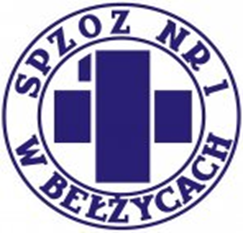 INFORMACJA Z OTWARCIA OFERTMiejscowość24-200 Bełżyce, dnia08.04.2022ZamawiającySamodzielny Publiczny Zakład Opieki Zdrowotnej Nr 1 w Bełżycachul. Przemysłowa 4424-200 BełżyceNazwa zamówienia:DOSTAWA SPRZĘTU MEDYCZNEGO JEDNORAZOWEGO UŻYTKU, MATERIAŁÓW DIAGNOSTYCZNYCH, MEDYCZNYCH ORAZ ODZIEŻY OCHRONNEJ I SERWET OPERACYJNYCHNumer postępowaniaZP/SJ/6/2022Tryb postępowania:PL - Tryb Podstawowy (art. 275)Link do postępowania: https://platformazakupowa.pl/transakcja/591780Działając na mocy art. 222 ustawy z 11 września 2019 r. – Prawo zamówień publicznych, zwanej dalej ustawą Pzp, zawiadamia, że:Do wyznaczonego terminu składania ofert, oferty złożyli następujący Wykonawcy:l.p.Nazwa (firma) Wykonawcy i adres siedziba WykonawcyŁączna cena brutto (zł)Termin dostawy (dni)1.PAUL HARTMANN Polska Sp. z o.o. ul. Żeromskiego 17 95-200 PabianiceNIP 7310004993Zadanie nr 34 - kwota: 9 844,24 3 dni robocze 2.Teleflex Polska sp. z o.o. Ul. Żwirki i Wigury 16A02-092 WarszawaNIP 5223086403Zadanie nr 44 - kwota: 2 376, 00 3 dni3.TORUŃSKIE ZAKŁADY MATERIAŁÓW OPATRUNKOWYCH - SPÓŁKA AKCYJNA ul. Żółkiewskiego 20/2687-100 Toruń
NIP 8790166790Zadanie nr 26 - kwota: 56 352,243 dni4.Meden-Inmed Sp. z o.o.Ul. Wenedów 275-847 KoszalinNIP 6692255563Zadanie nr 52 - kwota: 1 909,447 dni 5.Krajowe Towarzystwo Gospodarcze SEMIGAT S.A.Ul. Ratuszowa 11 lok. 31803-450 WarszawaNIP 5260302999Zadanie nr 38 - kwota: 2 574,453 dni6.Rovers Polska Sp. z o.o.Ul. Stołeczna 1005-501 PiasecznoNIP 1130107961Zadanie nr 36 - kwota: 1 614, 60Zadanie nr 52 - kwota: 1 836, 004 dni7. SUN-MED S.C. Ul. Franciszkańska 104/11291-845 ŁódźNIP 7262653907Zadanie nr 15 -kwota: 2 268,00Zadanie nr 37 - kwota: 1 399, 68od 1 - 3 dni8.Naturfarm Piotr Wojciechowski z siedzibą w Dopiewie przy Dąbrówkaul. Jaśminowa 1262-070 Dopiewo
NIP 7791278674Zadanie nr 22 - kwota: 3 312,363 dni9.ALFA-MED ANNA GUZOWSKAMajdan Krasieniński 16A21-025 Niemce
NIP 9461680888Zadanie nr 12 - kwota: 33 065, 59Zadanie nr 13 - kwota: 6 534, 00Zadanie nr 14 - kwota: 8 661, 60Zadanie nr 16 - kwota: 972, 00Zadanie nr 23 - kwota: 8 337, 60Zadanie nr 25 - kwota: 2 376, 00Zadanie nr 27 - kwota: 3 753,90Zadanie nr 28 - kwota: 2 214,00Zadanie nr 32 - kwota: 811, 803 dni10.FULL-MED JAKUB SIDOROWICZul. Bursaki 620-150 Lublin
NIP 7122150626Zadanie nr 7 - kwota: 599, 40Zadanie nr 18 - kwota: 9 070, 60Zadanie nr 19 - kwota: 11 607, 62Zadanie nr 29 - kwota: 8 775, Zadanie nr 36 - kwota: 2 430,005 dni11.EMPIREUM DOPIERALSKI PIOTRUl. Chotomowska 3005-110 JabłonnaNIP: 9561697598Zadanie nr 38 - kwota: 2 985, 12 3 dni12.MEDICUS Sp. z o.o. Sp. K. A. Ul. Browarowa 2143-100 TychyNIP: 646-287-50-90Zadanie nr 22 - kwota: 4 116,962 dni13.NZ Techno Sp. z o.o.ul. Berneńska 5a03-976 WarszawaNIP 1130234889Zadanie nr 19 - kwota: 4 432,32od 1- 3 dni14.Varimed sp. z o. o.Ul. Tadeusza Kościuszki 115/4U 50-442 WrocławNIP 8990202964Zadanie nr 21 - kwota: 14 687, 403 dni15.Bialmed Sp. z o. o.ul. Kazimierzowska 46/48/ 3502-546 Warszawa
NIP 8490000039Zadanie nr 11 - kwota: 32 237, 353 dni16.GARMEX ANDRZEJ JAFISZOW, WOJCIECH KAMIŃSKI SPÓŁKA JAWNA
Ignatki 40B16-001 KleosinNIP 5423056720Zadanie nr 40 - kwota: 8 931,603 dni17.Neo Plus Sp. z o. o.Ul. Wierzejska 94 lok. 1297-300 Piotrków TrybunalskiNIP: 7712889002Zadanie nr 8 - kwota: 2 214, 003 dni18. Dräger Polska sp. z o. o.ul. Posag 7 Panien 102-495 Warszawa
NIP 5540232610Zadanie nr 31 - kwota: 25 267, 683 dni19."GREENPOL" INSTYTUT KSZTAŁTOWANIA ŚRODOWISKA SP. Z O.O.UL. STEFANA ŻEROMSKIEGO 10/465-066 ZIELONA GÓRANIP 9290100334Zadanie nr 17 - kwota: 3 277, 803 dni20.BERYL MED POLAND Sp. z o. o.Ul. Łopuszańska 36 bud.14C02-220 WarszawaNIP 5321786998Zadanie nr 37 - kwota: 1 555, 20Zadanie nr 41 - kwota: 4 989, 603 dni21.ZARYS International Group Sp. z o.o. Sp. K.ul. Pod Borem 1841-808 Zabrze
NIP 6481997718Zadanie nr 1 - kwota: 47 265, 66Zadanie nr 4 - kwota: 7 699, 21Zadanie nr 5 - kwota: 25 074, 40Zadanie nr 6 - kwota: 32 128, 95Zadanie nr 9 - kwota: 45 577, 55Zadanie nr 20 - kwota: 492, 48Zadanie nr 39 - kwota: 66 387, 473 dni22.FISHER & PAYKEL HEALTHCARE Poland Sp. z o.o.Pl. Władysława Andersa 761-894 PoznańNIP 783-184-29-46Zadanie nr 35 - kwota: 53 822, 123 dni23.Meditrade Poland Sp. z o.o.Ul. Pańska 73
00-834 WarszawaNIP 7010373344Zadanie nr 15 - kwota: 2 608, 203 dni24.CITO INNOVATIVE SOLUTIONS PAWEŁ KOWALEWSKIUl. Kwarciana 1 /6104-045 Warszawa
NIP 1130471313Zadanie nr 36 - kwota: 1 053, 003 dni25.Med ConceptUl. Lipowa 8795-082 Chechło DrugieNIP 7312070155Zadanie nr 39 - kwota: 69 577, 26Brak informacji26. SINMED SPÓŁKA Z OGRANICZONĄ ODPOWIEDZIALNOŚCIĄul. Graniczna 32B44-178 PrzyszowiceNIP 6312665250Zadanie nr 2 - kwota: 26 233, 20Zadanie nr 3 - kwota: 24 823, 80Zadanie nr 5 - kwota: 24 643, 12Zadanie nr 10 - kwota: 61 375, 32Zadanie nr 18 - kwota: 5 860, 503 dni27.MEDELA Polska Sp. z o.o.Ul. Wybrzeże Gdyńskie 6D01-531 WarszawaNIP 5242713433Zadanie nr 53  - kwota: 24 846, 053 dni28.WARDA SPÓŁKA Z OGRANICZONĄ ODPOWIEDZIALNOŚCIĄPrzyłęki, ul. Korzenna 586-005 Białe BłotaNIP 5542923324Zadanie nr 25 - kwota: 1 154, 793 dni